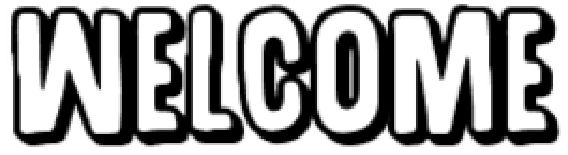 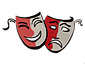 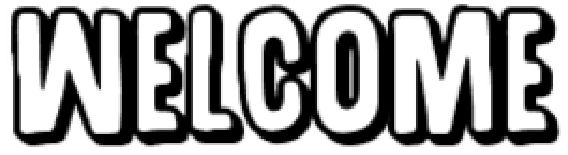 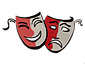 Thank you for requesting information about The Drama Company term time and holiday sessions held at The Larruperz Centre, Ross On Wye. Please find enclosed your information pack and booking forms - We are excited to welcome new members to our thriving classes.  With something for everyone aged 5-18, our Drama Company sessions are held at The Larruperz Centre, Ross On Wye are new and exciting for young people and we really hope you will want to join us. All of our classes are held on Tuesdays at The Larruperz Centre where we meet every week during term time for drama fun. Our group and  our venue has a wonderful community feel, is central to Ross On Wye town and has plenty of space both indoors and outdoors for our growing classes!  We offer real value for money at just £5.50 per class, allowing everyone the opportunity to enjoy drama and learn new skills along the way, regardless of having previous performance experience or not. We often experiment with new ideas, as well as working on enhancing our drama skills through traditional forms of drama games, improvisation and text work. Often we work using different themes and enjoy a snack break during every session where members can develop friendships.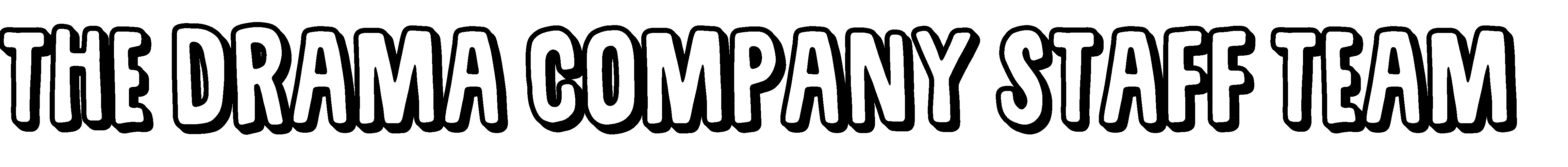 Our classes are run by experienced Drama Practitioner Sarah O’Neill, supported by our wonderful  administrative team member Julie Church, both of whom are DBS checked to an Enhanced Level, Paediatric First Aid Trained and hold Chaperone Licenses for Children in Arts and Entertainment. Sarah O’Neill - The Drama Company Director, Session & Holiday Workshop Leader Drama Company Leader and Owner Sarah has a BA (Hons) in Theatre, English and Media Studies from De Montfort University and a PGCE in English and Drama from Leicester University. She taught in both Secondary and Primary education as a teacher for 25 years and currently teachers in nurseries, primary schools and runs Drama Company Performers too which is our performance based group also located at The Larruperz.  Having more recently been commended with an award as a Specialist Leader in Education for Drama, Sarah holds a wealth of experience in the teaching of drama and performance to all ages and abilities to the highest quality. Sarah is a real believer in keeping children happy, healthy and safe, ensuring your child enjoys their time with us in a safe and engaging environment. Julie Church - Session Administrator  Julie is a hugely valued member of our team and is always on hand with a friendly smile to greet our members as they arrive to session each week. With three children of her own, Julie looks after us all and makes sure our sessions run smoothly. Julie is our leading backstage manager when showcasing our work, is a dab hand at prop and costume sourcing and also has a talent for all things technical! Available to take uniform orders, session  bookings and with all the information you could ever need about The Drama Company, Julie is excited to meet and greet new members. 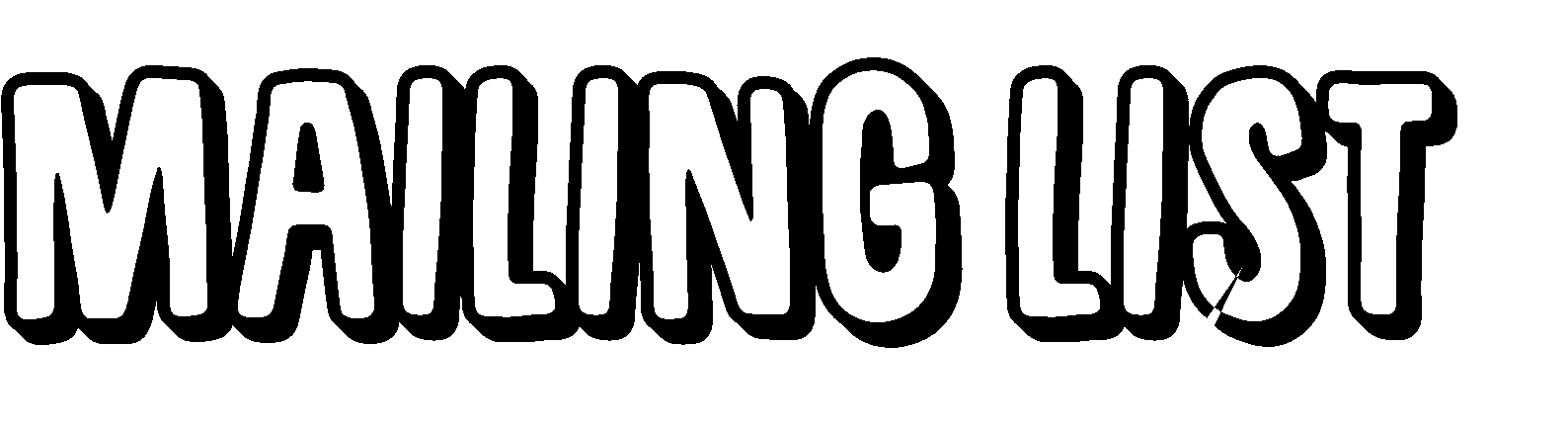 Our main point of contact for information and updates is via email here at The Drama Company. It is a really efficient and quick way of sending you information about our sessions, and whilst on occasions we will send home printed letters, we would love to add you to our mailing list to keep you updated. Please return slip below if you wish to be added to our mailing list. Child’s Name:……………………………………………… Drama Company Group:…………………..………………. Your Name:……………………………………………………………………………………..………………………………. Your email address:…………………………………………………………………………...………………………………. Signature:………………………………………….…………… Date:………………..………………………………………. This information will be confidential and only used by the Drama Company for information giving purposes only. 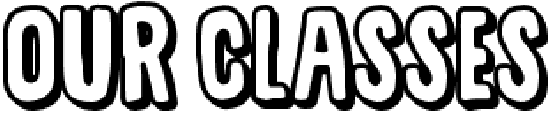 All classes are held on a Tuesday at The Larruperz Centre, Ross On Wye. Juniors - 4:15pm - 5:30pm (Ages 5 - 8, Reception Class to End of Year Three)  For our youngest members, classes include drama games, songs and rhymes as well as  focusing on drama and performance skills through whole group exercises, small group play making and exploration through movement, music and text. Often working on a given theme, our Juniors are able to learn to work together and widen their skill sets as mini Junior  performers.  Seniors - 5:45pm - 7:00pm (Ages 9 - 11, Year Four to End of Year Six)  Our Seniors work on current ideas and themes to create and explore drama. We use popular drama games and warm up tasks as well as looking at theatre devising as a whole group or in smaller groups. We use some scripted texts too, focusing on building confidence and leadership skills while making friends in a relaxed space.Seniors Plus - 7:15pm – 8.30pm  (Ages 11 - 18, Year Seven upwards)  For our oldest members we encourage a social environment through lots of a fun, energetic games and tasks which encourage leadership, the sharing of great ideas and building friendships. Looking at current issues and topics, we use a contemporary approach and encourage our young members to collaborate, create and explore drama. Our classes are designed to be accessible to anyone. Classes cost just £5.50 per  session, to include drama tuition. We are currently asking all of our members to bring their own labelled drinks bottle and a small pre packaged snack for our break time if you wish. We always have complimentary biscuits and squash available too and we also  run an optional tuck shop where our suggested amount to spend is 50p - £1 max.( Beyond a two week trial period, payments are due to be made in termly instalments.) 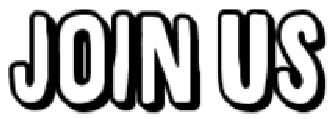 If you want to join in the fun by becoming a DC member, please return your completed  booking forms to us along with your payment via BACS ideally or cash/ cheque payable to The Drama Company.  Term time sessions – deposit (£11.00 for Tuesday Classes)  to secure place and cover cost of first 2 sessions. To make a booking, please return all of the relevant forms to Sarah, as detailed below. You may also use these details to find our more information should you wish to about our sessions. If you have contacted us with the agreement for your child to make an immediate start, please do not worry about sending forms or payment via the post. Bring your completed form and payment with you for your trial session as agreed with a session leader. We look forward to meeting you!  To make a booking please send all booking forms and payments or bring on the day: Sarah O’Neill  	 	 	 	 	 	Telephone: 01989 720627 or 07814 624417 Windy Bottom  	 	 	 	 	 	Email: sarahoneill362@btinternet.com Gorsley Ross on Wye 	 	 	 	 	 	 	BAC’s payments: Herefordshire  	 	 	 	 	 	Account Name: Santander - The Drama Company HR9 7SF  	 	 	 	 	 	 	Account Number: 61741266  		 	 	 	 	 	Sort Code: 09-01-28  Our website has plenty of extra information, photos and videos of what we get up to here at The Drama Company. Check it out at www.dramacompany.co.uk You can also find us on Facebook @thedramacompanyross The Drama Company    -    Term time classes 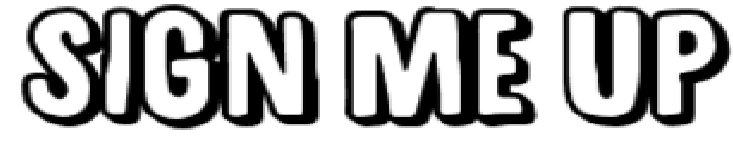 Please accept my registration form to be a part of The Drama Company’s term time classes! Sessions required (please tick)  Juniors (Reception to end of Year 3    Seniors (Year 4 to end of Year 6    Seniors Plus (Year 7 onwards) 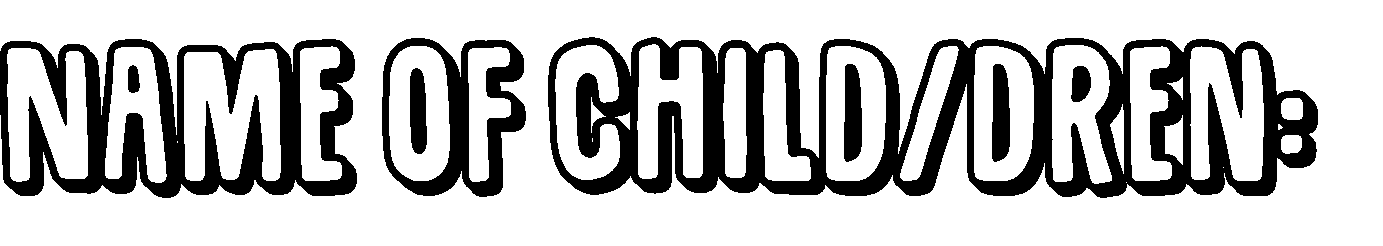 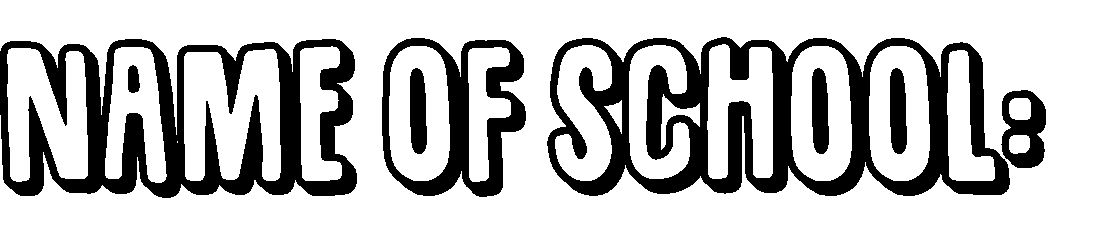 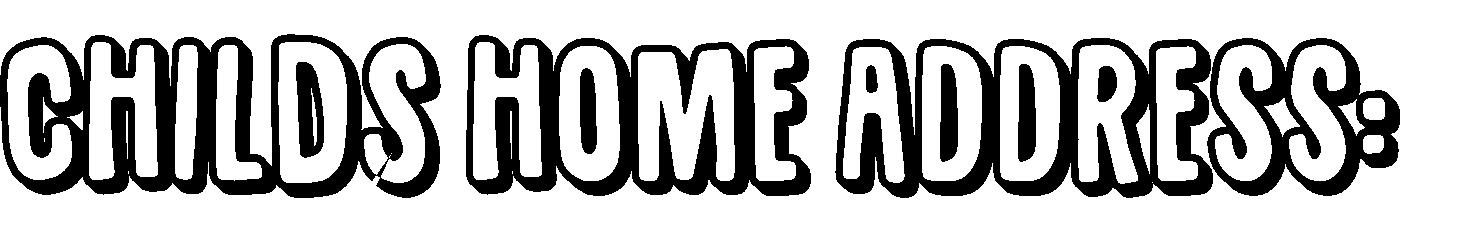 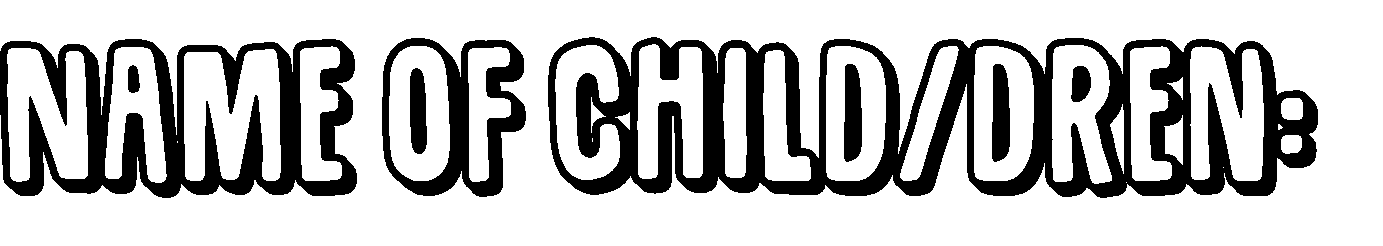 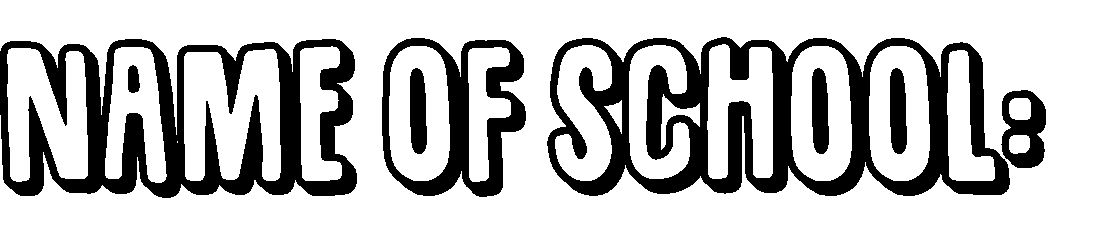 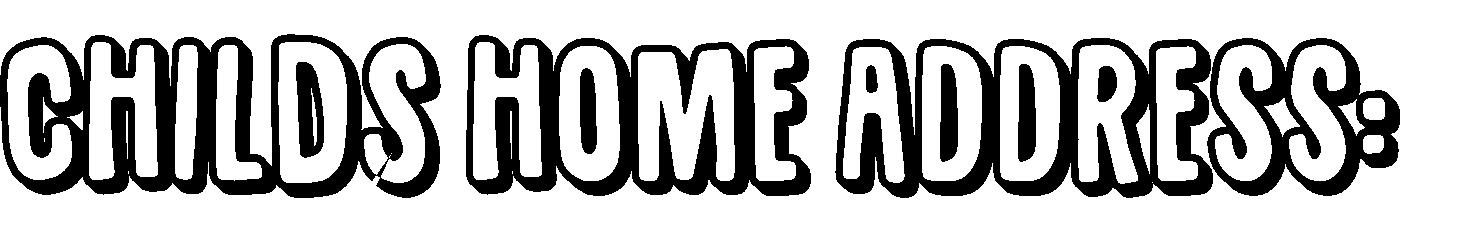 	………………………………………………………………..	………………………………………... 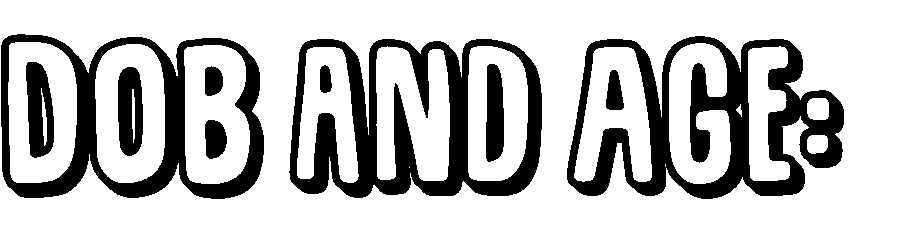 	…………………………………………………………………….	……………………………… 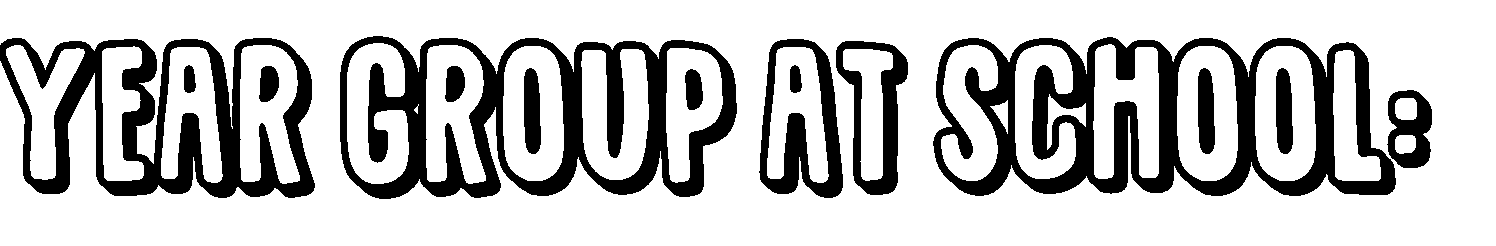 ………………………………………………………………………………………………………………………… …………………………………………………………………………………………………………………………………………………. ……………………………………………. ……………….………………………... 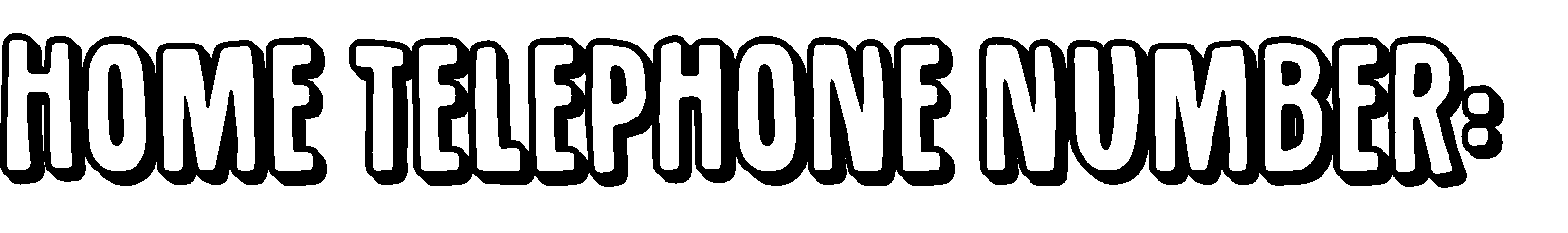 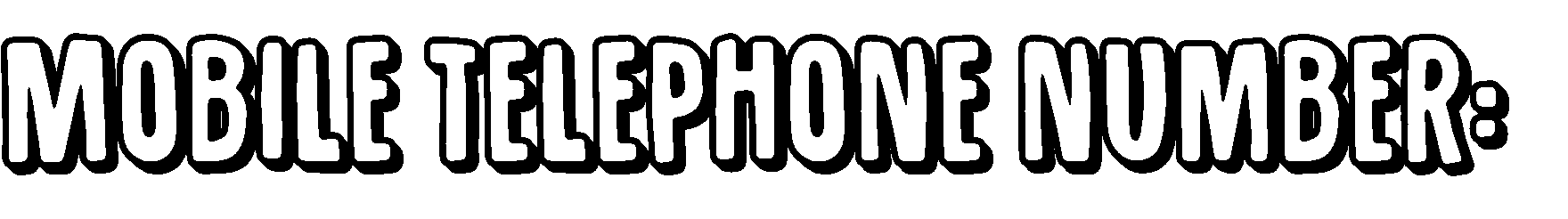 ……………………………………………………………………………………………………………………..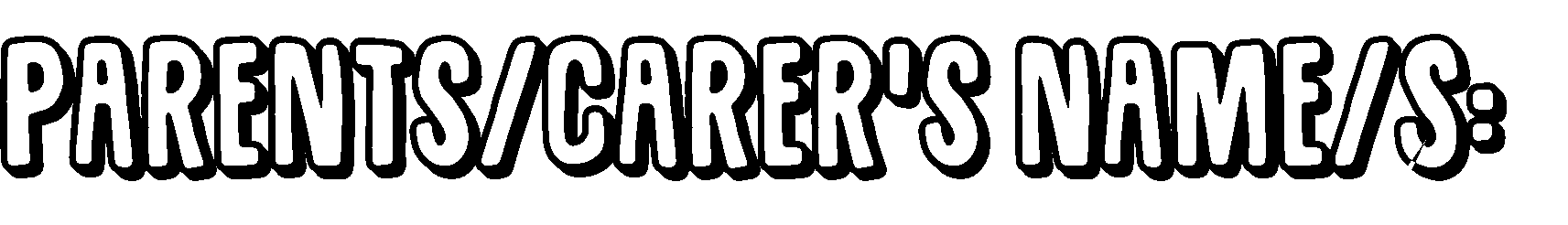 ………………………………………………………………………………………….. 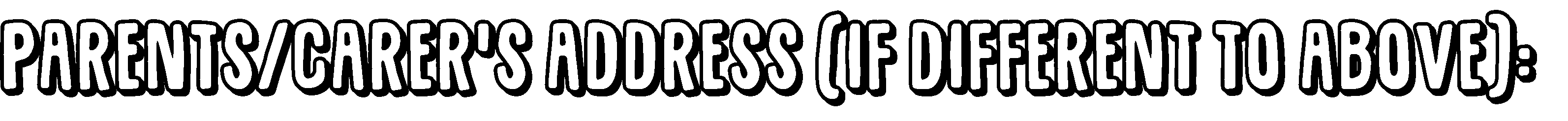 ………………………………………………………………………………………………………………………………………………….…………………………………………………………………………………………………………….. ………………………………………………………………………………………………………………….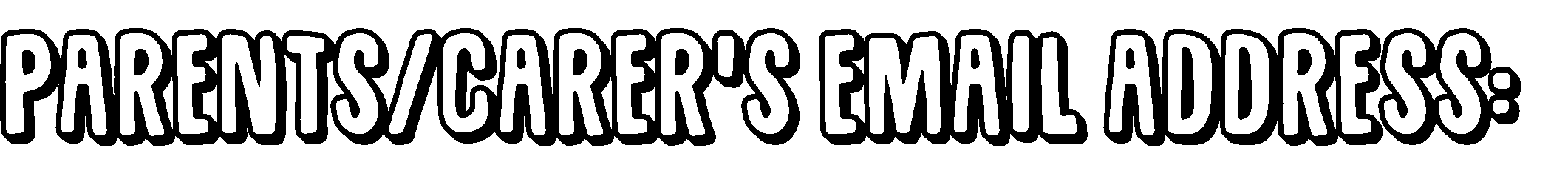 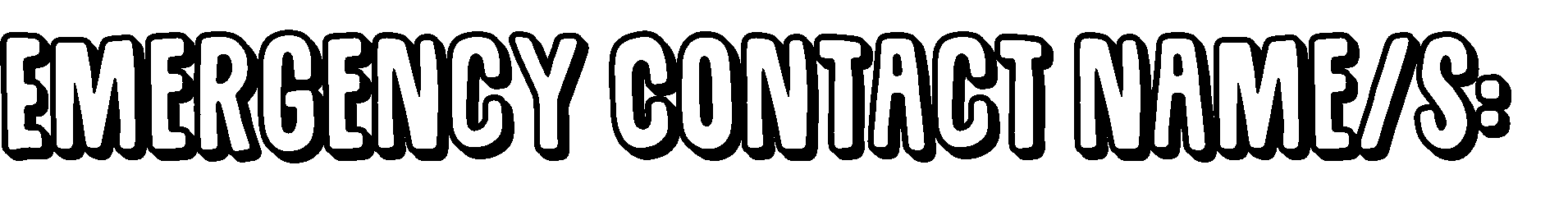 …………………………………………………………………………………………………….. 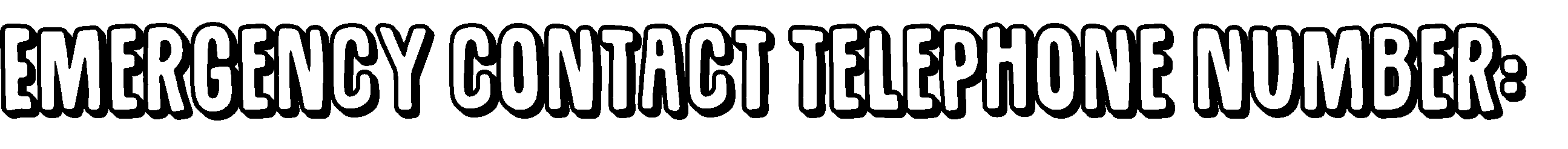 ………………………………………………………………………………………………… 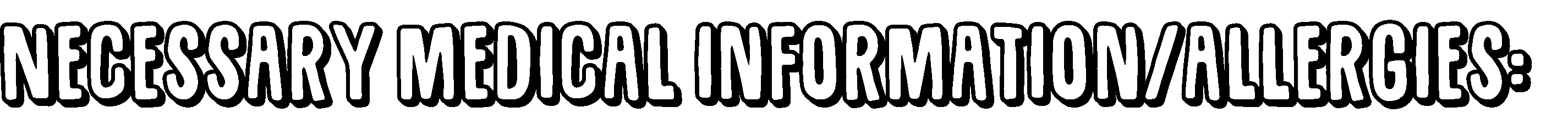 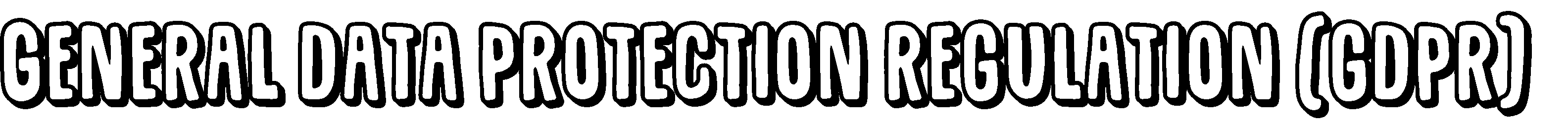 As a paperless organisation, it is important we are able to contact you. However due to GDP regulations, we ask for your permission for the Drama Company to hold your personal email, telephone and address details on file for contact purposes needed within The Drama Company whilst your child is a member of our group. We will not pass on your details to any third parties at any time and you can declare your wishes to retract permission at any time. I/we give my/our permission for my contact details to be kept on file by The Drama Company and I understand I can withdraw my permission at any time should I wish to.  Signed:…………………………………………..……….…………. Print name:…………………………….……………………………… Date:………………….…………. 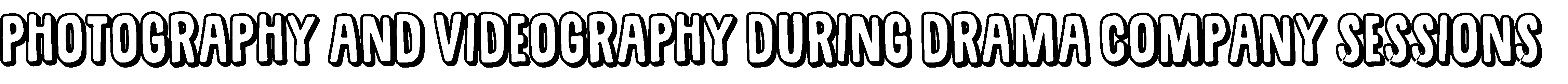 Permission to take and use photos/video footage for PR purposes during sessions for The Drama Company Website and social media: I/we give my/our permission for photos and or video to be taken of our child/children during rehearsals and performances for website and social media use: Signed:…………………………………………..……….…………. Print name:…………………………….……………………………… Date:………………….…………. 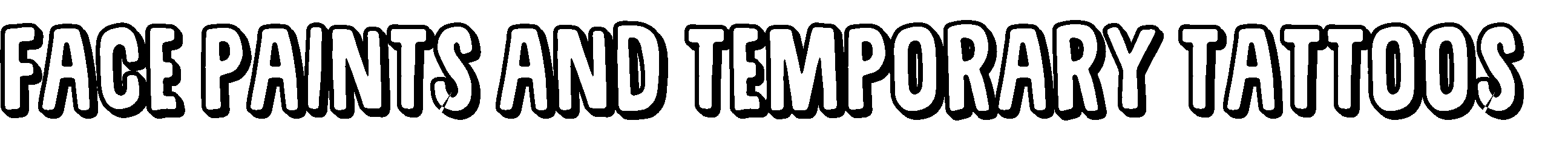 Permission to use face paints and temporary tattoos on your child during Drama Company sessions and performances: I/we give permission for face paints to be used during Drama Company sessions: Signed:…………………………………………..……….…………. Print name:…………………………….……………………………… Date:………………….…………. 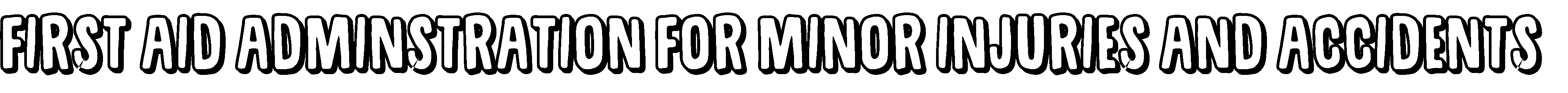 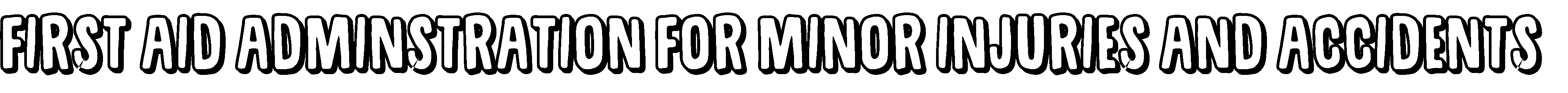 Permission to administer First Aid for accidents and minor injuries if it is required. All Drama Company staff leaders are Paediatric First Aid trained. I/We give permission for First Aid to be administered if necessary: Signed:…………………………………………..……….…………. Print name:…………………………….……………………………… Date:………………….…………. 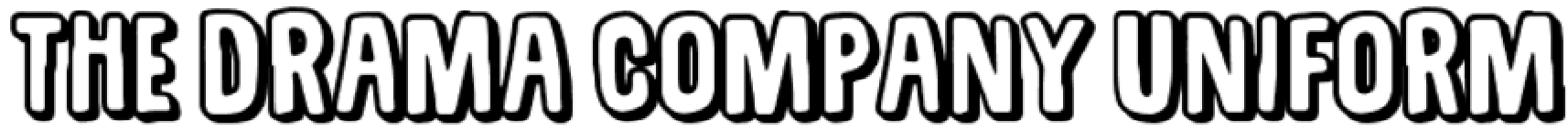 Here at the Drama Company we are proud to wear our uniform during sessions and offer great quality t shirts and hoodies at fantastic prices should you wish to purchase them. Our uniform is provided by Gooch Sports in Newent. Our newly designed Tshirts are made of shiny sports material so are super comfy to slip on and are nice and breathable and our hoodies are cosy on the inside to keep you super warm! Payment for uniform should be made directly to Gooch Sports via telephone or BACS using the details below. Payment cannot be made to or via The Drama Company - please only send your order form into The Drama Company for us to keep for our records and make your order directly with Gooch Sports and arrange collection direct with them. PRICES 	Childs t shirts just £8.00 	 	 	 	 	 	 	Adult’s t shirts just  £10.00 	Child hoodies just £16.00  	 	 	 	 	 	Adult hoodies just £20.00  Add your first name to the back of your hoodie for just £4 extra  (First names only please, maximum 10 characters)  PAYMENT OPTIONS Pay by phone: Call Gooch Sports on the below number to order and make a card payment over the phone. 01531 821084 Pay by BACs: Use these details to make a bank transfer payment. Make sure you also ring Julia on the above  number to make your order directly. Gooch Sports - Barclays Bank Sort Code: 20 33 83 Account Number: 10407127 Please make your order with Julia at Gooch Sports directly over the telephone. The below order form should be returned to The Drama Company as we will keep this for our records.  You will need to tell Julia if you are paying by BACS so she can reference the order. 	 	 	 	 	 	 	 	UNIFORM ORDER Name of Member:………………………………………………………………………………………………….. Yes please! We would like to buy a trendy Drama Company T Shirt... Age/size requested:………………………………………..  	Quantity requested:……………………………….. Yes please! We would like to buy a handy Drama Company Hoodie… Age/size requested:……………………………………….  	Quantity requested:……………………………….. I would like to add my first name to the back for an extra £4. The name I’d like is ………………………………………. Payment to be made directly to Gooch Sports. Do not send payment to The Drama Company. This form is for The Drama Companies records only.  Type of payment made directly to Gooch Sports (please circle)  	TELEPHONE PAYMENT 	BACS PAYMENT Total payment made to Gooch Sports: £………:………. Signed:……………………………………………   Contact Number for queries………………………………………………Childrens  Ladies  Ladies  Mens Age 3-4   8 Small Age 5-6   10 Medium Age 7-8   12 Large Age 9-11  14 X Large Age 12-13  16 XX Large 18 XXX Large 